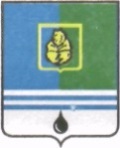 					РЕШЕНИЕДУМЫ ГОРОДА КОГАЛЫМАХанты-Мансийского автономного округа - ЮгрыОт «23» декабря 2020 г. 							№491-ГД  Об одобрении предложений о внесении изменений в муниципальную программу «Содействие занятости населениягорода Когалыма» В соответствии со статьёй 179 Бюджетного кодекса Российской Федерации, Уставом города Когалыма, решением Думы города Когалыма                   от 23.04.2015 №537-ГД «О Порядке рассмотрения Думой города Когалыма проектов муниципальных программ и предложений о внесении изменений в муниципальные программы», рассмотрев предложения о внесении изменений в муниципальную программу «Содействие занятости населения города Когалыма», утверждённую постановлением Администрации города Когалыма от 11.10.2013 №2901, Дума города Когалыма РЕШИЛА:1. Одобрить предложения о внесении изменений в муниципальную программу «Содействие занятости населения города Когалыма» согласно приложению к настоящему решению.2. Опубликовать настоящее решение и приложения к нему в газете «Когалымский вестник». Приложениек решению Думыгорода Когалымаот 23.12.2020 №491- ГД	Паспорт муниципальной программы«Содействие занятости населения города Когалыма»(далее – муниципальная программа)Механизм реализации мероприятий муниципальной программыМеханизм реализации муниципальной программы представляет собой скоординированные по срокам и направлениям действия и включает в себя: - разработку и принятие в пределах полномочий нормативных правовых актов Администрации города Когалыма, необходимых для выполнения муниципальной программы;- уточнения перечня программных мероприятий на очередной финансовый год и плановый период с уточнением затрат по программным мероприятиям в соответствии с мониторингом фактически достигнутых результатов путём сопоставления их с целевыми показателями реализации муниципальной программы, а также с изменениями ситуации на рынке труда, информирование общественности о ходе и результатах реализации программы, финансировании программных мероприятий.Оценка хода исполнения мероприятий муниципальной программы представленных в таблице 2 основана на мониторинге ожидаемых результатов муниципальной программы как сопоставление фактически достигнутых с целевыми показателями, представленными в таблице 1. В соответствии с данными мониторинга по фактически достигнутым результатам реализации в муниципальную программу могут быть внесены корректировки, в том числе связанные с оптимизацией программных мероприятий в случае выявления лучших практик их реализации.Ответственным исполнителем муниципальной программы является управление экономики Администрации города Когалыма и осуществляет текущее управление реализацией муниципальной программы, обладает правом вносить предложения об изменении объёмов финансовых средств, направляемых на решение отдельных задач муниципальной программы.Соисполнители муниципальной программы, указанные в паспорте муниципальной программы, направляют в адрес ответственного исполнителя муниципальной программы отчёт в форме:- анализа достижения показателей, характеризующих результаты муниципальной программы, с обязательным указанием фактического значения показателя, за каждый месяц, с нарастающим показателем;- финансового исполнения мероприятий, соисполнителями которых они являются. Соисполнители мероприятий муниципальной программы несут ответственность за качественное и своевременное выполнение мероприятий, достижение целевых показателей муниципальной программы, предоставление отчётных материалов, в отношении которых они являются исполнителями, целевое и эффективное использование средств бюджетной системы Российской Федерации, выделяемых на реализацию мероприятий.Соисполнители муниципальной программы:- участвуют в разработке муниципальной программы и осуществляют реализацию мероприятий муниципальной программы;- предоставляют ответственному исполнителю муниципальной программы информацию, необходимую для проведения оценки эффективности муниципальной программы и подготовки годового отчёта.В целях эффективной реализации муниципальной программы часть функций по исполнению её мероприятий может быть передана соисполнителями муниципальной программы подведомственным муниципальным учреждениям. Реализация мероприятий муниципальной программы осуществляется в соответствии с требованиями действующего трудового законодательства Российской Федерации путём выделения финансовых средств из бюджета города Когалыма и бюджета Ханты-Мансийского автономного округа – Югры (далее – бюджет автономного округа).Направления основных мероприятий муниципальной программы и их связь с целевыми показателями представлена в таблице 3 к муниципальной программе.Расчёты расходов по программным мероприятиям осуществляются и утверждаются соисполнителями муниципальной программы, согласовываются ответственным исполнителем муниципальной программы и Комитетом финансов Администрации города Когалыма.Расчёты составляются на основе прогнозируемых показателей. Соисполнители муниципальной программы, в пределах сумм утверждённых бюджетных ассигнований на конкретное мероприятие, могут самостоятельно корректировать показатели расчётов финансовых средств с учётом фактически сложившихся потребностей и расходов текущего финансового периода.Предоставление иных межбюджетных трансфертов бюджету муниципального образования Ханты-Мансийского автономного округа – Югры городской округ город Когалым из бюджета автономного округа осуществляется на основании заключаемого соглашения между Департаментом труда и занятости населения Ханты-Мансийского автономного округа – Югры, казённым учреждением Ханты-Мансийского автономного округа - Югры «Когалымский центр занятости населения» и муниципальным образованием Ханты-Мансийского автономного округа – Югры городской округ город Когалым о взаимодействии по реализации мероприятий подпрограмм «Содействие трудоустройству граждан», «Повышение мобильности трудовых ресурсов в Ханты-Мансийском автономном округе – Югре» и «Сопровождение инвалидов, в том числе молодого возраста, при трудоустройстве» государственной программы Ханты-Мансийского автономного округа – Югры «Поддержка занятости населения», утверждённой постановлением Правительства Ханты-Мансийского автономного округа – Югры от 05.10.2018 №343-п.Реализация мероприятий муниципальной программы осуществляется на основе муниципальных контрактов на приобретение товаров (оказание услуг, выполнение работ), заключаемых соисполнителями муниципальной программы с исполнителями (поставщиками, подрядчиками) в установленном законодательством Российской Федерации порядке. Для реализации отдельных мероприятий муниципальной программы разработан стандарт качества муниципальной услуги, утверждённый постановлением Администрации города Когалыма от 04.08.2016 №2051 «Об утверждении стандарта качества предоставления муниципальной услуги «Оказание содействия молодёжи в вопросах трудоустройства, социальной реабилитации, трудоустройство несовершеннолетних граждан». Субъектом, в отношении которого применяется настоящий стандарт качества, является муниципальное автономное учреждение «Молодёжный комплексный центр «Феникс». Сводные показатели муниципальных заданий представлены в таблице 6 к муниципальной программе.Муниципальная услуга предоставляется физическим лицам - несовершеннолетним гражданам в возрасте от 14 до 18 лет, проживающим в городе Когалыме, которые на момент заключения срочного трудового договора состоят на учёте в казённом учреждении Ханты-Мансийского автономного округа - Югры «Когалымский центр занятости населения» в целях поиска подходящей работы.Порядок формирования муниципального задания и финансового обеспечения выполнения муниципального задания на оказание муниципальных услуг (выполнения работ) муниципальными бюджетными и автономными учреждениями города Когалыма установлен постановлением Администрации города Когалыма от 29.12.2015 №3832 «Об утверждении Порядка формирования муниципального задания на оказание муниципальных услуг (выполнение работ) в отношении муниципальных учреждений города Когалыма и финансового обеспечения выполнения муниципального задания».При подготовке отчётов о ходе реализации муниципальной программы ответственный исполнитель и соисполнители руководствуются разделом 5 «Реализация муниципальной программы и контроль за ее реализацией» Порядка принятия решения о разработке муниципальных программ города Когалыма, их формирования, утверждения и реализации, утверждённым постановлением Администрации города от 23.08.2018 №1912 «О модельной муниципальной программе, порядке принятия решения о разработке муниципальных программ, их формирования, утверждения и реализации». Реализация мероприятий муниципальной программы осуществляется с учётом технологий бережливого производства.Применение инструментов бережливого производства позволит освоить и применить элементы формирования культуры бережливости, повысить производительность труда, улучшить эффективность управленческих процессов, в том числе внедрить инструменты «бережливого офиса» (оптимизацию рабочего пространства, минимизацию бумажного документооборота посредством автоматизации процессов, ликвидацию дублирующих функций)._________________________Таблица 1Целевые показатели муниципальной программы<1, 2, 3> Показатели являются количественными, рассчитываются исходя из  потребности муниципальных учреждений города Когалыма для организации временных рабочих мест с учётом численности граждан, ежегодно трудоустраиваемых на временные и общественные работы.<4> Определяется на основании критериев, утверждённых распоряжением Департамента труда и занятости населения Ханты-Мансийского автономного округа – Югры от 27.04.2012 №117-р «Об утверждении порядка оценки эффективности деятельности органов местного самоуправления муниципальных районов и городских округов Ханты-Мансийского автономного округа - Югры в области реализации ими переданных для исполнения государственных полномочий по государственному управлению охраной труда»).<5> Расчёт показателя: показатель является количественным, рассчитывается исходя из потребности муниципальных учреждений города Когалыма для трудоустройства данной категории граждан и оснащения (дооснащения) постоянных рабочих мест с учётом численности граждан, ежегодно трудоустраиваемых.Таблица 2Распределение финансовых ресурсов муниципальной программыУКСиМП Администрации города Когалыма - Управление культуры, спорта и молодёжной политики Администрации города КогалымаУправление образования - Управление образования Администрации города КогалымаМАУ «МКЦ «Феникс» - Муниципальное автономное учреждение «Молодёжный комплексный центр «Феникс»МКУ «УОДОМС» - Муниципальное казённое учреждение «Управление обеспечения деятельности органов местного самоуправления»МБУ «КСАТ» - Муниципальное бюджетное учреждение «Коммунспецавтотехника»Таблица 3Направления мероприятий муниципальной программы Таблица 6Сводные показатели муниципальных заданийПредседательГлаваДумы города Когалымагорода Когалыма_____________ А.Ю.Говорищева_____________ Н.Н.ПальчиковНаименование муниципальной программы«Содействие занятости населения города Когалыма» Дата утверждениямуниципальной программы(наименование и номерсоответствующегонормативного правового акта) Постановление Администрации города Когалыма от 11.10.2013 №2901 «Об утверждении муниципальной программы «Содействие занятости населения города Когалыма»Ответственный исполнитель муниципальной программыУправление экономики Администрации города КогалымаСоисполнители муниципальной программы1. Управление культуры, спорта и молодёжной политики Администрации города Когалыма/Муниципальное автономное учреждение «Молодёжный комплексный центр «Феникс».2. Управление образования Администрации города Когалыма.3. Муниципальное казённое учреждение «Управление обеспечения деятельности органов местного самоуправления».4. Муниципальное бюджетное учреждение «Коммунспецавтотехника».Цели муниципальной программы1. Содействие занятости населения города Когалыма и повышение конкурентоспособности рабочей силы.2. Улучшение условий и охраны труда в городе Когалыме.3. Увеличение численности работающих инвалидов трудоспособного возраста, проживающих в городе Когалыме.Задачи муниципальной программы1. Сдерживание роста безработицы и снижение напряжённости на рынке труда.2. Совершенствование управления охраной труда в городе Когалыме в рамках переданных полномочий.3. Расширение возможностей трудоустройства и обеспечение востребованности незанятых инвалидов на рынке труда.Перечень подпрограмм или основных мероприятий 1. Содействие трудоустройству граждан.2. Улучшение условий и охраны труда в городе Когалыме.3. Сопровождение инвалидов, включая инвалидов молодого возраста, при трудоустройстве.Наименование портфеля проектов, проекта, направленных в том числе на реализацию в Ханты-Мансийском автономном округе – Югре (далее автономный округ) национальных и федеральных проектов (программ) Российской Федерации участие, в котором принимает город Когалым-Целевые показатели муниципальной программы 1. Обеспечить трудоустройство несовершеннолетних граждан, в возрасте от 14 до 18 лет в свободное от учёбы время на временные рабочие места ежегодно не менее 610 человек. 2. Увеличение трудоустройства несовершеннолетних граждан, в возрасте от 14 до 18 лет в течение учебного года на временные рабочие места с 110 до 135 человек ежегодно.3. Обеспечить трудоустройство не занятых трудовой деятельностью и безработных граждан на временные рабочие места, на оплачиваемые общественные работы ежегодно не менее 50 человек.4. Поддержание оценки эффективности исполнения отдельных государственных полномочий в сфере трудовых отношений и государственного управления охраной труда в городе Когалыме ежегодно на уровне 10 баллов. 5. Обеспечить трудоустройство незанятых инвалидов, в том числе инвалидов молодого возраста, на оборудованные (оснащённые) рабочие места ежегодно не менее 1 человека.Сроки реализации муниципальной программы (разрабатывается на срок от трёх лет)2021-2025 годыПараметры финансового обеспечения муниципальной программыОбъём финансирования муниципальной программы в 2021–2025 годах составит 117 855,6тыс. руб., в том числе по источникам финансирования: тыс. руб.Объём налоговых расходов города Когалыма (с расшифровкой по годам реализации муниципальной программы)-№
показателяНаименование целевых показателейЗначение базового показателя на начало реализации муниципальной программыЗначение показателя по годамЗначение показателя по годамЗначение показателя по годамЗначение показателя по годамЗначение показателя по годамЦелевое значение показателя на момент окончания реализации муниципальной программы№
показателяНаименование целевых показателейЗначение базового показателя на начало реализации муниципальной программы2021 год2022 год2023 год2024 год2025 годЦелевое значение показателя на момент окончания реализации муниципальной программы1234567891.Организация временного трудоустройства несовершеннолетних граждан в возрасте от 14 до 18 лет в свободное от учёбы время (человек) <1>6146106106106106103 0502.Организация временного трудоустройства несовершеннолетних граждан в возрасте от 14 до 18 лет в течение учебного года (человек) <2>1101301351351351356703.Организация проведения оплачиваемых общественных работ для не занятых трудовой деятельностью и безработных граждан (человек) <3>7750505050502504.Оценка эффективности исполнения отдельных государственных полномочий в сфере трудовых отношений и государственного управления охраной труда в городе Когалыме (баллы) <4>101010101010105.Содействие трудоустройству незанятых инвалидов, в том числе инвалидов молодого возраста, на оборудованные (оснащённые) рабочие места (человек) <5>1111115Номер основного
мероприятияОсновные мероприятия муниципальной программы (их связь с целевыми показателями муниципальной программы)Ответственный исполнитель/   соисполнитель, учреждение, организацияОтветственный исполнитель/   соисполнитель, учреждение, организацияИсточники финансированияФинансовые затраты на реализацию, тыс. рублейФинансовые затраты на реализацию, тыс. рублейФинансовые затраты на реализацию, тыс. рублейФинансовые затраты на реализацию, тыс. рублейФинансовые затраты на реализацию, тыс. рублейФинансовые затраты на реализацию, тыс. рублейНомер основного
мероприятияОсновные мероприятия муниципальной программы (их связь с целевыми показателями муниципальной программы)Ответственный исполнитель/   соисполнитель, учреждение, организацияОтветственный исполнитель/   соисполнитель, учреждение, организацияИсточники финансированияв том числев том числев том числев том числев том числев том числеНомер основного
мероприятияОсновные мероприятия муниципальной программы (их связь с целевыми показателями муниципальной программы)Ответственный исполнитель/   соисполнитель, учреждение, организацияОтветственный исполнитель/   соисполнитель, учреждение, организацияИсточники финансированиявсего2021 г.2022 г.2023 г.2024 г.2025 г.123345678910Цель: «Содействие занятости населения города Когалыма и повышение конкурентоспособности рабочей силы»Цель: «Содействие занятости населения города Когалыма и повышение конкурентоспособности рабочей силы»Цель: «Содействие занятости населения города Когалыма и повышение конкурентоспособности рабочей силы»Цель: «Содействие занятости населения города Когалыма и повышение конкурентоспособности рабочей силы»Цель: «Содействие занятости населения города Когалыма и повышение конкурентоспособности рабочей силы»Цель: «Содействие занятости населения города Когалыма и повышение конкурентоспособности рабочей силы»Цель: «Содействие занятости населения города Когалыма и повышение конкурентоспособности рабочей силы»Цель: «Содействие занятости населения города Когалыма и повышение конкурентоспособности рабочей силы»Цель: «Содействие занятости населения города Когалыма и повышение конкурентоспособности рабочей силы»Цель: «Содействие занятости населения города Когалыма и повышение конкурентоспособности рабочей силы»Цель: «Содействие занятости населения города Когалыма и повышение конкурентоспособности рабочей силы»Задача №1 «Сдерживание роста безработицы и снижение напряжённости на рынке труда»Задача №1 «Сдерживание роста безработицы и снижение напряжённости на рынке труда»Задача №1 «Сдерживание роста безработицы и снижение напряжённости на рынке труда»Задача №1 «Сдерживание роста безработицы и снижение напряжённости на рынке труда»Задача №1 «Сдерживание роста безработицы и снижение напряжённости на рынке труда»Задача №1 «Сдерживание роста безработицы и снижение напряжённости на рынке труда»Задача №1 «Сдерживание роста безработицы и снижение напряжённости на рынке труда»Задача №1 «Сдерживание роста безработицы и снижение напряжённости на рынке труда»Задача №1 «Сдерживание роста безработицы и снижение напряжённости на рынке труда»Задача №1 «Сдерживание роста безработицы и снижение напряжённости на рынке труда»Задача №1 «Сдерживание роста безработицы и снижение напряжённости на рынке труда»Подпрограмма 1 «Содействие трудоустройству граждан»Подпрограмма 1 «Содействие трудоустройству граждан»Подпрограмма 1 «Содействие трудоустройству граждан»Подпрограмма 1 «Содействие трудоустройству граждан»Подпрограмма 1 «Содействие трудоустройству граждан»Подпрограмма 1 «Содействие трудоустройству граждан»Подпрограмма 1 «Содействие трудоустройству граждан»Подпрограмма 1 «Содействие трудоустройству граждан»Подпрограмма 1 «Содействие трудоустройству граждан»Подпрограмма 1 «Содействие трудоустройству граждан»Подпрограмма 1 «Содействие трудоустройству граждан»1.1.Содействие улучшению положения на рынке труда не занятых трудовой деятельностью и безработных граждан (показатели 1,2,3)Управление экономики Администрации города Когалыма/УКСиМП Администрации города Когалыма/МАУ«МКЦ «Феникс»/МКУ «УОДОМС»/МБУ «КСАТ»      Управление экономики Администрации города Когалыма/УКСиМП Администрации города Когалыма/МАУ«МКЦ «Феникс»/МКУ «УОДОМС»/МБУ «КСАТ»      всего101 632,619 990,520 412,420 409,920 409,920 409,91.1.Содействие улучшению положения на рынке труда не занятых трудовой деятельностью и безработных граждан (показатели 1,2,3)Управление экономики Администрации города Когалыма/УКСиМП Администрации города Когалыма/МАУ«МКЦ «Феникс»/МКУ «УОДОМС»/МБУ «КСАТ»      Управление экономики Администрации города Когалыма/УКСиМП Администрации города Когалыма/МАУ«МКЦ «Феникс»/МКУ «УОДОМС»/МБУ «КСАТ»      бюджет автономного округа13 744,62 738,22 751,62 751,62 751,62 751,61.1.Содействие улучшению положения на рынке труда не занятых трудовой деятельностью и безработных граждан (показатели 1,2,3)Управление экономики Администрации города Когалыма/УКСиМП Администрации города Когалыма/МАУ«МКЦ «Феникс»/МКУ «УОДОМС»/МБУ «КСАТ»      Управление экономики Администрации города Когалыма/УКСиМП Администрации города Когалыма/МАУ«МКЦ «Феникс»/МКУ «УОДОМС»/МБУ «КСАТ»      бюджет города Когалыма87 888,017 252,317 660,817 658,317 658,317 658,31.1.1.Организация временного трудоустройства несовершеннолетних граждан в возрасте от 14 до 18 лет в свободное от учёбы время Управление экономики Администрации города Когалыма/УКСиМП Администрации города Когалыма/МАУ«МКЦ «Феникс»всеговсего59 511,911 645,111 966,711 966,711 966,711 966,71.1.1.Организация временного трудоустройства несовершеннолетних граждан в возрасте от 14 до 18 лет в свободное от учёбы время Управление экономики Администрации города Когалыма/УКСиМП Администрации города Когалыма/МАУ«МКЦ «Феникс»бюджет автономного округа бюджет автономного округа 8 159,01 631,81 631,81 631,81 631,81 631,81.1.1.Организация временного трудоустройства несовершеннолетних граждан в возрасте от 14 до 18 лет в свободное от учёбы время Управление экономики Администрации города Когалыма/УКСиМП Администрации города Когалыма/МАУ«МКЦ «Феникс»бюджет города Когалымабюджет города Когалыма51 352,910 013,310 334,910 334,910 334,910 334,91.1.2.Организация временного трудоустройства несовершеннолетних граждан в возрасте от 14 до 18 лет в течение учебного года Управление экономики Администрации города Когалыма/УКСиМП Администрации города Когалыма/МАУ«МКЦ «Феникс»всеговсего12 582,62 441,02 534,52 535,72 535,72 535,71.1.2.Организация временного трудоустройства несовершеннолетних граждан в возрасте от 14 до 18 лет в течение учебного года Управление экономики Администрации города Когалыма/УКСиМП Администрации города Когалыма/МАУ«МКЦ «Феникс»бюджет автономного округабюджет автономного округа1 792,2347,8361,1361,1361,1361,11.1.2.Организация временного трудоустройства несовершеннолетних граждан в возрасте от 14 до 18 лет в течение учебного года Управление экономики Администрации города Когалыма/УКСиМП Администрации города Когалыма/МАУ«МКЦ «Феникс»бюджет города Когалымабюджет города Когалыма10 790,42 093,22 173,42 174,62 174,62 174,61.1.3.Привлечение прочих специалистов для организации работ трудовых бригад несовершеннолетних гражданУправление экономики Администрации города Когалыма/УКСиМП Администрации города Когалыма/МАУ«МКЦ «Феникс»Управление экономики Администрации города Когалыма/УКСиМП Администрации города Когалыма/МАУ«МКЦ «Феникс»всеговсего9 457,41 887,81 892,41 892,41 892,41 892,41.1.3.Привлечение прочих специалистов для организации работ трудовых бригад несовершеннолетних гражданУправление экономики Администрации города Когалыма/УКСиМП Администрации города Когалыма/МАУ«МКЦ «Феникс»Управление экономики Администрации города Когалыма/УКСиМП Администрации города Когалыма/МАУ«МКЦ «Феникс»бюджет города Когалымабюджет города Когалыма9 457,41 887,81 892,41 892,41 892,41 892,41.1.4.Организация проведения оплачиваемых общественных работ для не занятых трудовой деятельностью и безработных граждан Управление экономики Администрации города Когалыма/МБУ «КСАТ»/МКУ «УОДОМС»    Управление экономики Администрации города Когалыма/МБУ «КСАТ»/МКУ «УОДОМС»    Управление экономики Администрации города Когалыма/МБУ «КСАТ»/МКУ «УОДОМС»    всего20 080,84 016,74 018,84 015,14 015,14 015,11.1.4.Организация проведения оплачиваемых общественных работ для не занятых трудовой деятельностью и безработных граждан Управление экономики Администрации города Когалыма/МБУ «КСАТ»/МКУ «УОДОМС»    Управление экономики Администрации города Когалыма/МБУ «КСАТ»/МКУ «УОДОМС»    Управление экономики Администрации города Когалыма/МБУ «КСАТ»/МКУ «УОДОМС»    бюджет автономного округа 3 793,5758,7758,7758,7758,7758,71.1.4.Организация проведения оплачиваемых общественных работ для не занятых трудовой деятельностью и безработных граждан Управление экономики Администрации города Когалыма/МБУ «КСАТ»/МКУ «УОДОМС»    Управление экономики Администрации города Когалыма/МБУ «КСАТ»/МКУ «УОДОМС»    Управление экономики Администрации города Когалыма/МБУ «КСАТ»/МКУ «УОДОМС»    бюджет города Когалыма16 287,33 258,03 260,13 256,43 256,43 256,41.1.4.Организация проведения оплачиваемых общественных работ для не занятых трудовой деятельностью и безработных граждан Управление экономики Администрации города Когалыма/МБУ «КСАТ»Управление экономики Администрации города Когалыма/МБУ «КСАТ»Управление экономики Администрации города Когалыма/МБУ «КСАТ»всего15 899,33 179,73 179,93 179,93 179,93 179,91.1.4.Организация проведения оплачиваемых общественных работ для не занятых трудовой деятельностью и безработных граждан Управление экономики Администрации города Когалыма/МБУ «КСАТ»Управление экономики Администрации города Когалыма/МБУ «КСАТ»Управление экономики Администрации города Когалыма/МБУ «КСАТ»бюджет автономного округа 2 950,5590,1590,1590,1590,1590,11.1.4.Организация проведения оплачиваемых общественных работ для не занятых трудовой деятельностью и безработных граждан Управление экономики Администрации города Когалыма/МБУ «КСАТ»Управление экономики Администрации города Когалыма/МБУ «КСАТ»Управление экономики Администрации города Когалыма/МБУ «КСАТ»бюджет города Когалыма12 948,82 589,62 589,82 589,82 589,82 589,81.1.4.Организация проведения оплачиваемых общественных работ для не занятых трудовой деятельностью и безработных граждан Управление экономики Администрации города Когалыма/МКУ «УОДОМС» Управление экономики Администрации города Когалыма/МКУ «УОДОМС» всеговсего4 181,5837,0838,9835,2835,2835,21.1.4.Организация проведения оплачиваемых общественных работ для не занятых трудовой деятельностью и безработных граждан Управление экономики Администрации города Когалыма/МКУ «УОДОМС» Управление экономики Администрации города Когалыма/МКУ «УОДОМС» бюджет автономного округа бюджет автономного округа 843,0168,6168,6168,6168,6168,61.1.4.Организация проведения оплачиваемых общественных работ для не занятых трудовой деятельностью и безработных граждан Управление экономики Администрации города Когалыма/МКУ «УОДОМС» Управление экономики Администрации города Когалыма/МКУ «УОДОМС» бюджет города Когалымабюджет города Когалыма3 338,5668,4670,3666,6666,6666,6Итого по задаче №1Итого по задаче №1Управление экономики Администрации города Когалыма/УКСиМП Администрации города Когалыма/МАУ«МКЦ «Феникс»/МКУ «УОДОМС»/МБУ «КСАТ»всеговсего101 632,619 990,520 412,420 409,920 409,920 409,9Итого по задаче №1Итого по задаче №1Управление экономики Администрации города Когалыма/УКСиМП Администрации города Когалыма/МАУ«МКЦ «Феникс»/МКУ «УОДОМС»/МБУ «КСАТ»бюджет автономного округа бюджет автономного округа 13 744,62 738,22 751,62 751,62 751,62 751,6Итого по задаче №1Итого по задаче №1Управление экономики Администрации города Когалыма/УКСиМП Администрации города Когалыма/МАУ«МКЦ «Феникс»/МКУ «УОДОМС»/МБУ «КСАТ»бюджет города Когалымабюджет города Когалыма87 888,017 252,317 660,817 658,317 658,317 658,3Итого по подпрограмме 1Итого по подпрограмме 1Итого по подпрограмме 1Управление экономики Администрации города Когалыма/УКСиМП Администрации города Когалыма/МАУ«МКЦ «Феникс»/МКУ «УОДОМС»/МБУ «КСАТ» всего101 632,619 990,519 990,520 412,420 412,420 409,920 409,920 409,920 409,9Итого по подпрограмме 1Итого по подпрограмме 1Итого по подпрограмме 1Управление экономики Администрации города Когалыма/УКСиМП Администрации города Когалыма/МАУ«МКЦ «Феникс»/МКУ «УОДОМС»/МБУ «КСАТ» бюджет автономного округа 13 744,62 738,22 738,22 751,62 751,62 751,62 751,62 751,62 751,6Итого по подпрограмме 1Итого по подпрограмме 1Итого по подпрограмме 1Управление экономики Администрации города Когалыма/УКСиМП Администрации города Когалыма/МАУ«МКЦ «Феникс»/МКУ «УОДОМС»/МБУ «КСАТ» бюджет города Когалыма87 888,017 252,317 252,317 660,817 660,817 658,317 658,317 658,317 658,3Цель: «Улучшение условий и охраны труда в городе Когалыме»Цель: «Улучшение условий и охраны труда в городе Когалыме»Цель: «Улучшение условий и охраны труда в городе Когалыме»Цель: «Улучшение условий и охраны труда в городе Когалыме»Цель: «Улучшение условий и охраны труда в городе Когалыме»Цель: «Улучшение условий и охраны труда в городе Когалыме»Цель: «Улучшение условий и охраны труда в городе Когалыме»Цель: «Улучшение условий и охраны труда в городе Когалыме»Цель: «Улучшение условий и охраны труда в городе Когалыме»Цель: «Улучшение условий и охраны труда в городе Когалыме»Цель: «Улучшение условий и охраны труда в городе Когалыме»Цель: «Улучшение условий и охраны труда в городе Когалыме»Цель: «Улучшение условий и охраны труда в городе Когалыме»Цель: «Улучшение условий и охраны труда в городе Когалыме»Цель: «Улучшение условий и охраны труда в городе Когалыме»Задача №2 «Совершенствование управления охраной труда в городе Когалыме в рамках переданных полномочий»Задача №2 «Совершенствование управления охраной труда в городе Когалыме в рамках переданных полномочий»Задача №2 «Совершенствование управления охраной труда в городе Когалыме в рамках переданных полномочий»Задача №2 «Совершенствование управления охраной труда в городе Когалыме в рамках переданных полномочий»Задача №2 «Совершенствование управления охраной труда в городе Когалыме в рамках переданных полномочий»Задача №2 «Совершенствование управления охраной труда в городе Когалыме в рамках переданных полномочий»Задача №2 «Совершенствование управления охраной труда в городе Когалыме в рамках переданных полномочий»Задача №2 «Совершенствование управления охраной труда в городе Когалыме в рамках переданных полномочий»Задача №2 «Совершенствование управления охраной труда в городе Когалыме в рамках переданных полномочий»Задача №2 «Совершенствование управления охраной труда в городе Когалыме в рамках переданных полномочий»Задача №2 «Совершенствование управления охраной труда в городе Когалыме в рамках переданных полномочий»Задача №2 «Совершенствование управления охраной труда в городе Когалыме в рамках переданных полномочий»Задача №2 «Совершенствование управления охраной труда в городе Когалыме в рамках переданных полномочий»Задача №2 «Совершенствование управления охраной труда в городе Когалыме в рамках переданных полномочий»Задача №2 «Совершенствование управления охраной труда в городе Когалыме в рамках переданных полномочий»Подпрограмма 2 «Улучшение условий и охраны труда в городе Когалыме»Подпрограмма 2 «Улучшение условий и охраны труда в городе Когалыме»Подпрограмма 2 «Улучшение условий и охраны труда в городе Когалыме»Подпрограмма 2 «Улучшение условий и охраны труда в городе Когалыме»Подпрограмма 2 «Улучшение условий и охраны труда в городе Когалыме»Подпрограмма 2 «Улучшение условий и охраны труда в городе Когалыме»Подпрограмма 2 «Улучшение условий и охраны труда в городе Когалыме»Подпрограмма 2 «Улучшение условий и охраны труда в городе Когалыме»Подпрограмма 2 «Улучшение условий и охраны труда в городе Когалыме»Подпрограмма 2 «Улучшение условий и охраны труда в городе Когалыме»Подпрограмма 2 «Улучшение условий и охраны труда в городе Когалыме»Подпрограмма 2 «Улучшение условий и охраны труда в городе Когалыме»Подпрограмма 2 «Улучшение условий и охраны труда в городе Когалыме»Подпрограмма 2 «Улучшение условий и охраны труда в городе Когалыме»Подпрограмма 2 «Улучшение условий и охраны труда в городе Когалыме»2.1.Осуществление отдельных государственных полномочий в сфере трудовых отношений и  государственного управления охраной труда в городе Когалыме (показатель 4)Осуществление отдельных государственных полномочий в сфере трудовых отношений и  государственного управления охраной труда в городе Когалыме (показатель 4)Управление экономики Администрации города Когалыма/МКУ «УОДОМС» Управление экономики Администрации города Когалыма/МКУ «УОДОМС» всего15 859,53 171,93 171,93 171,93 171,93 171,93 171,93 171,93 171,92.1.Осуществление отдельных государственных полномочий в сфере трудовых отношений и  государственного управления охраной труда в городе Когалыме (показатель 4)Осуществление отдельных государственных полномочий в сфере трудовых отношений и  государственного управления охраной труда в городе Когалыме (показатель 4)Управление экономики Администрации города Когалыма/МКУ «УОДОМС» Управление экономики Администрации города Когалыма/МКУ «УОДОМС» бюджет автономного округа 15 859,53 171,93 171,93 171,93 171,93 171,93 171,93 171,93 171,92.1.Осуществление отдельных государственных полномочий в сфере трудовых отношений и  государственного управления охраной труда в городе Когалыме (показатель 4)Осуществление отдельных государственных полномочий в сфере трудовых отношений и  государственного управления охраной труда в городе Когалыме (показатель 4)Управление экономики Администрации города КогалымаУправление экономики Администрации города Когалымавсего15 429,03 091,83 091,83 061,83 061,83 091,83 091,83 091,83 091,82.1.Осуществление отдельных государственных полномочий в сфере трудовых отношений и  государственного управления охраной труда в городе Когалыме (показатель 4)Осуществление отдельных государственных полномочий в сфере трудовых отношений и  государственного управления охраной труда в городе Когалыме (показатель 4)Управление экономики Администрации города КогалымаУправление экономики Администрации города Когалымабюджет автономного округа 15 429,03 091,83 091,83 061,83 061,83 091,83 091,83 091,83 091,8Управление экономики Администрации города Когалыма/МКУ «УОДОМС» Управление экономики Администрации города Когалыма/МКУ «УОДОМС» всего430,580,1110,1110,180,180,180,180,180,1Управление экономики Администрации города Когалыма/МКУ «УОДОМС» Управление экономики Администрации города Когалыма/МКУ «УОДОМС» бюджет автономного округа 430,580,1110,1110,180,180,180,180,180,1Итого по задаче №2Управление экономики Администрации города Когалыма/МКУ «УОДОМС» Управление экономики Администрации города Когалыма/МКУ «УОДОМС» всего15 859,53 171,93 171,93 171,93 171,93 171,93 171,93 171,93 171,9Итого по задаче №2Управление экономики Администрации города Когалыма/МКУ «УОДОМС» Управление экономики Администрации города Когалыма/МКУ «УОДОМС» бюджет автономного округа 15 859,53 171,93 171,93 171,93 171,93 171,93 171,93 171,93 171,9Итого по подпрограмме 2 Управление экономики Администрации города Когалыма/МКУ «УОДОМС» Управление экономики Администрации города Когалыма/МКУ «УОДОМС»всего15 859,53 171,93 171,93 171,93 171,93 171,93 171,93 171,93 171,9Итого по подпрограмме 2 Управление экономики Администрации города Когалыма/МКУ «УОДОМС» Управление экономики Администрации города Когалыма/МКУ «УОДОМС»бюджет автономного округа 15 859,53 171,93 171,93 171,93 171,93 171,93 171,93 171,93 171,9Цель: «Увеличение численности работающих инвалидов трудоспособного возраста, проживающих в городе Когалыме»Цель: «Увеличение численности работающих инвалидов трудоспособного возраста, проживающих в городе Когалыме»Цель: «Увеличение численности работающих инвалидов трудоспособного возраста, проживающих в городе Когалыме»Цель: «Увеличение численности работающих инвалидов трудоспособного возраста, проживающих в городе Когалыме»Цель: «Увеличение численности работающих инвалидов трудоспособного возраста, проживающих в городе Когалыме»Цель: «Увеличение численности работающих инвалидов трудоспособного возраста, проживающих в городе Когалыме»Цель: «Увеличение численности работающих инвалидов трудоспособного возраста, проживающих в городе Когалыме»Цель: «Увеличение численности работающих инвалидов трудоспособного возраста, проживающих в городе Когалыме»Цель: «Увеличение численности работающих инвалидов трудоспособного возраста, проживающих в городе Когалыме»Цель: «Увеличение численности работающих инвалидов трудоспособного возраста, проживающих в городе Когалыме»Задача №3 «Расширение возможностей трудоустройства и обеспечение востребованности незанятых инвалидов на рынке труда»Задача №3 «Расширение возможностей трудоустройства и обеспечение востребованности незанятых инвалидов на рынке труда»Задача №3 «Расширение возможностей трудоустройства и обеспечение востребованности незанятых инвалидов на рынке труда»Задача №3 «Расширение возможностей трудоустройства и обеспечение востребованности незанятых инвалидов на рынке труда»Задача №3 «Расширение возможностей трудоустройства и обеспечение востребованности незанятых инвалидов на рынке труда»Задача №3 «Расширение возможностей трудоустройства и обеспечение востребованности незанятых инвалидов на рынке труда»Задача №3 «Расширение возможностей трудоустройства и обеспечение востребованности незанятых инвалидов на рынке труда»Задача №3 «Расширение возможностей трудоустройства и обеспечение востребованности незанятых инвалидов на рынке труда»Задача №3 «Расширение возможностей трудоустройства и обеспечение востребованности незанятых инвалидов на рынке труда»Задача №3 «Расширение возможностей трудоустройства и обеспечение востребованности незанятых инвалидов на рынке труда»Подпрограмма 3 «Сопровождение инвалидов, включая инвалидов молодого возраста, при трудоустройстве»Подпрограмма 3 «Сопровождение инвалидов, включая инвалидов молодого возраста, при трудоустройстве»Подпрограмма 3 «Сопровождение инвалидов, включая инвалидов молодого возраста, при трудоустройстве»Подпрограмма 3 «Сопровождение инвалидов, включая инвалидов молодого возраста, при трудоустройстве»Подпрограмма 3 «Сопровождение инвалидов, включая инвалидов молодого возраста, при трудоустройстве»Подпрограмма 3 «Сопровождение инвалидов, включая инвалидов молодого возраста, при трудоустройстве»Подпрограмма 3 «Сопровождение инвалидов, включая инвалидов молодого возраста, при трудоустройстве»Подпрограмма 3 «Сопровождение инвалидов, включая инвалидов молодого возраста, при трудоустройстве»Подпрограмма 3 «Сопровождение инвалидов, включая инвалидов молодого возраста, при трудоустройстве»Подпрограмма 3 «Сопровождение инвалидов, включая инвалидов молодого возраста, при трудоустройстве»3.1.Содействие трудоустройству граждан с инвалидностью и их адаптация на рынке труда (показатель 5)Управление экономики Администрации города Когалыма/Управление образования/УКСиМП Администрации города Когалыма всего363,572,7 72,7 72,7 72,7 72,7 3.1.Содействие трудоустройству граждан с инвалидностью и их адаптация на рынке труда (показатель 5)Управление экономики Администрации города Когалыма/Управление образования/УКСиМП Администрации города Когалыма бюджет автономного округа 363,572,7 72,7 72,7 72,7 72,7 3.1.1.Содействие трудоустройству незанятых инвалидов, в том числе инвалидов молодого возраста, на оборудованные (оснащённые) рабочие места Управление экономики Администрации города Когалыма/Управление образованиявсего363,572,7 72,7 72,7 72,7 72,7 3.1.1.Содействие трудоустройству незанятых инвалидов, в том числе инвалидов молодого возраста, на оборудованные (оснащённые) рабочие места Управление экономики Администрации города Когалыма/Управление образованиябюджет автономного округа 363,572,7 72,7 72,7 72,7 72,73.1.1.Содействие трудоустройству незанятых инвалидов, в том числе инвалидов молодого возраста, на оборудованные (оснащённые) рабочие места Управление экономики Администрации города Когалыма/УКСиМП Администрации города Когалыма всего0,00,0 0,0 0,0 0,0 0,0 3.1.1.Содействие трудоустройству незанятых инвалидов, в том числе инвалидов молодого возраста, на оборудованные (оснащённые) рабочие места Управление экономики Администрации города Когалыма/УКСиМП Администрации города Когалыма бюджет автономного округа 0,00,0 0,0 0,0 0,0 0,0 3.1.1.Содействие трудоустройству незанятых инвалидов, в том числе инвалидов молодого возраста, на оборудованные (оснащённые) рабочие места Управление экономики Администрации города Когалымавсего0,00,0 0,0 0,0 0,0 0,0 3.1.1.Содействие трудоустройству незанятых инвалидов, в том числе инвалидов молодого возраста, на оборудованные (оснащённые) рабочие места Управление экономики Администрации города Когалымабюджет автономного округа 0,00,0 0,0 0,0 0,0 0,0 Итого по задаче №3Управление экономики Администрации города Когалыма/ Управление образования/УКСиМП Администрации города Когалыма всего363,572,7 72,7 72,7 72,7 72,7 Итого по задаче №3Управление экономики Администрации города Когалыма/ Управление образования/УКСиМП Администрации города Когалыма бюджет автономного округа 363,572,7 72,7 72,7 72,7 72,7 Итого по подпрограмме 3Управление экономики Администрации города Когалыма/ Управление образования/УКСиМП Администрации города Когалыма всего363,572,7 72,7 72,7 72,7 72,7 Итого по подпрограмме 3Управление экономики Администрации города Когалыма/ Управление образования/УКСиМП Администрации города Когалыма бюджет автономного округа 363,572,7 72,7 72,7 72,7 72,7 Всего по муниципальной программе:Всего по муниципальной программе:всего117 855,623 235,123 657,023 654,523 654,523 654,5Всего по муниципальной программе:Всего по муниципальной программе:бюджет автономного округа 29 967,65 982,85 996,25 996,25 996,25 996,2Всего по муниципальной программе:Всего по муниципальной программе:бюджет города Когалыма87 888,017 252,317 660,817 658,317 658,317 658,3Инвестиции в объекты муниципальной собственности  Инвестиции в объекты муниципальной собственности  всего0,00,0 0,0 0,0 0,0 0,0 Инвестиции в объекты муниципальной собственности  Инвестиции в объекты муниципальной собственности  бюджет автономного округа 0,00,0 0,0 0,0 0,0 0,0 Инвестиции в объекты муниципальной собственности  Инвестиции в объекты муниципальной собственности  бюджет города Когалыма0,00,0 0,0 0,0 0,0 0,0 Прочие расходы Прочие расходы всего0,0 0,0 0,0 0,0 0,0 0,0 Прочие расходы Прочие расходы бюджет автономного округа 0,00,0 0,0 0,0 0,0 0,0 Прочие расходы Прочие расходы бюджет города Когалыма0,00,0 0,0 0,0 0,0 0,0 В том числе:В том числе:В том числе:В том числе:В том числе:В том числе:В том числе:В том числе:В том числе:В том числе:Ответственный исполнитель (Управление экономики Администрации города Когалыма)Ответственный исполнитель (Управление экономики Администрации города Когалыма)всего15 429,03 091,83 061,83 091,83 091,83 091,8Ответственный исполнитель (Управление экономики Администрации города Когалыма)Ответственный исполнитель (Управление экономики Администрации города Когалыма)бюджет автономного округа 15 429,03 091,83 061,83 091,83 091,83 091,8Соисполнитель 1 (УКСиМП Администрации города Когалыма/МАУ«МКЦ «Феникс»)всего81 551,915 973,916 393,616 394,816 394,816 394,8Соисполнитель 1 (УКСиМП Администрации города Когалыма/МАУ«МКЦ «Феникс»)бюджет автономного округа 9 951,21 979,61 992,91 992,91 992,91 992,9Соисполнитель 1 (УКСиМП Администрации города Когалыма/МАУ«МКЦ «Феникс»)бюджет города Когалыма71 600,713 994,314 400,714 401,914 401,914 401,9Соисполнитель 2 (Управление образования)всего363,572,7 72,7 72,7 72,7 72,7 Соисполнитель 2 (Управление образования)бюджет автономного округа 363,572,772,772,772,772,7Соисполнитель 3 (МКУ «УОДОМС»)всего4 612,0917,1949,0915,3915,3915,3Соисполнитель 3 (МКУ «УОДОМС»)бюджет автономного округа 1 273,5248,7278,7248,7248,7248,7Соисполнитель 3 (МКУ «УОДОМС»)бюджет города Когалыма3 338,5668,4670,3666,6666,6666,6Соисполнитель 4 (МБУ «КСАТ»)всего15 899,33 179,73 179,93 179,93 179,93 179,9Соисполнитель 4 (МБУ «КСАТ»)бюджет автономного округа 2 950,5590,1590,1590,1590,1590,1Соисполнитель 4 (МБУ «КСАТ»)бюджет города Когалыма12 948,82 589,62 589,82 589,82 589,82 589,8№ п/пНаименование мероприятияНаправления расходовНомер порядка, номер приложения (при наличии)1234Цель: «Содействие занятости населения города Когалыма»Цель: «Содействие занятости населения города Когалыма»Цель: «Содействие занятости населения города Когалыма»Цель: «Содействие занятости населения города Когалыма»Задача №1 «Сдерживание роста безработицы и снижение напряжённости на рынке труда»Задача №1 «Сдерживание роста безработицы и снижение напряжённости на рынке труда»Задача №1 «Сдерживание роста безработицы и снижение напряжённости на рынке труда»Задача №1 «Сдерживание роста безработицы и снижение напряжённости на рынке труда»Подпрограмма 1 «Содействие трудоустройству граждан»Подпрограмма 1 «Содействие трудоустройству граждан»Подпрограмма 1 «Содействие трудоустройству граждан»Подпрограмма 1 «Содействие трудоустройству граждан»1.1.Содействие улучшению положения на рынке труда не занятых трудовой деятельностью и безработных граждан (показатели 1,2,3)1. Организация временного трудоустройства несовершеннолетних граждан в возрасте от 14 до 18 лет в свободное от учёбы время.Мероприятие осуществляется в соответствии с трудовым законодательством Российской Федерации и со стандартом качества предоставления муниципальной услуги и включает в себя: затраты на оплату труда и начисления на оплату труда;  обеспечение мероприятий по соблюдению охраны труда несовершеннолетних граждан, приобретение канцелярских товаров. Период участия в данном мероприятии муниципальной программы предусмотрен с продолжительностью до одного месяца.2. Организация временного трудоустройства несовершеннолетних граждан в возрасте от 14 до 18 лет в течение учебного года.                                                                                                                                                                                                                                                                                Мероприятие осуществляется в соответствии с трудовым законодательством Российской Федерации и включает в себя затраты на оплату труда и начисления на оплату труда, обеспечение мероприятий по соблюдению охраны труда несовершеннолетних Постановление Правительства Ханты-Мансийского автономного округа – Югры от 05.10.2018 №343-п «О государственной программе Ханты-Мансийского автономного округа – Югры «Поддержка занятости населения».Постановление Администрации города Когалыма от 04.08.2016 №2051 «Об утверждении стандарта качества предоставления муниципальной услуги «Оказание содействия молодёжи в вопросах трудоустройства, социальной реабилитации, трудоустройство несовершеннолетних граждан».Постановление Администрации города Когалыма от 29.12.2015 №3832 «Об утверждении Порядка формирования муниципального задания на оказание муниципальных услуг (выполнение работ) в отношении муниципальных учреждений города Когалыма и финансового обеспечения выполнения муниципального задания». граждан, с продолжительностью участия в муниципальной программы до одного месяца.3. Привлечение прочих специалистов для организации работ трудовых бригад несовершеннолетних граждан.                                                                                                                                                                                                                                                                                                               Мероприятие осуществляется в соответствии: с трудовым законодательством Российской Федерации и включает в себя затраты на оплату труда и начисления на оплату труда, затраты на охрану труда специалистов по работе с молодёжью, выполняющих функции руководителей трудовых бригад, с продолжительностью участия в муниципальной программе до одного месяца. В состав летних трудовых бригад входят бригадир и члены бригады (несовершеннолетние граждане от 14 до 18 лет в свободное от учёбы время, участники муниципальной программы). Организация данного мероприятия обеспечит соблюдение техники безопасности и охраны труда несовершеннолетних граждан.4. Организация проведения оплачиваемых общественных работ для не занятых трудовой деятельностью и безработных граждан. Мероприятие включает в себя затраты на оплату труда и начисления на оплату труда, затраты на охрану труда специалистам любой квалификации и возраста, выполняющим оплачиваемые общественные работы, с продолжительностью участия в муниципальной программе до двух месяцев.                                                                                                                                                                                                                                                                                                                                                                                                                                                                                                              Цель: «Улучшение условий и охраны труда в городе Когалыме»Цель: «Улучшение условий и охраны труда в городе Когалыме»Цель: «Улучшение условий и охраны труда в городе Когалыме»Цель: «Улучшение условий и охраны труда в городе Когалыме»Задача №2  «Совершенствование управления охраной труда в городе Когалыме в рамках переданных полномочий»Задача №2  «Совершенствование управления охраной труда в городе Когалыме в рамках переданных полномочий»Задача №2  «Совершенствование управления охраной труда в городе Когалыме в рамках переданных полномочий»Задача №2  «Совершенствование управления охраной труда в городе Когалыме в рамках переданных полномочий»Подпрограмма 2 «Улучшение условий и охраны труда в городе Когалыме»Подпрограмма 2 «Улучшение условий и охраны труда в городе Когалыме»Подпрограмма 2 «Улучшение условий и охраны труда в городе Когалыме»Подпрограмма 2 «Улучшение условий и охраны труда в городе Когалыме»2.1.Осуществление отдельных государственных полномочий в сфере трудовых отношений и  государственного управления охраной труда в городе Когалыме (показатель 4)Для осуществления переданных Администрации города Когалыма отдельных полномочий по государственному управлению охраной труда бюджету города Когалыма из бюджета Ханты-Мансийского автономного округа - Югры предоставляются субвенции. Неиспользованные финансовые средства, а также материальные ресурсы, предоставленные за счёт средств бюджета Ханты-Мансийского автономного округа - Югры, в случае прекращения осуществления переданных отдельных полномочий по государственному управлению охраной труда возвращаются в установленном порядке. При осуществлении переданных отдельных полномочий по государственному управлению охраной труда специалисты отдела по труду и занятости управления экономики Администрации города Когалыма представляют отчёты об осуществлении переданных им отдельных полномочий по государственному управлению охраной труда по формам и в сроки установленные Департаментом труда и занятости населения Ханты-Мансийского автономного округа - Югры. В целях способствования обеспечения методического руководства работой служб охраны труда в организациях, расположенных в городе Когалыме, привлечению внимания работодателей к вопросам улучшения условий и охраны труда, повышению заинтересованности и мотивации работодателей в создании безопасных условий труда работников муниципальной программой Закон Ханты-Мансийского автономного округа – Югры от 27.05.2011 №57-оз «О наделении органов местного самоуправления муниципальных образований Ханты-Мансийского автономного округа - Югры отдельными государственными полномочиями в сфере трудовых отношений и государственного управления охраной труда», в соответствии с которым предусмотрено включение органов местного самоуправления в системную работу по улучшению условий и охраны труда на территории автономного округа.Постановление Правительства Ханты-Мансийского автономного округа – Югры от 05.10.2018 №343-п «О государственной программе Ханты-Мансийского автономного округа – Югры «Поддержка занятости населения».Постановление Правительства Ханты-Мансийского автономного округа – Югры от 30.04.2015 №124-п «О Порядке расходования субвенций, предоставляемых из бюджета Ханты-Мансийского автономного округа – Югры бюджетам муниципальных районов и городских округов Ханты-Мансийского автономного округа – Югры для осуществления отдельных переданных государственных полномочий Ханты-Мансийского автономного округа – Югры».Приказ Департамента труда и занятости населения Ханты-Мансийского автономного округа – Югры от 16.02.2012 №1-нп «Об утверждении форм и сроков представления отчётов органами местного самоуправления об осуществлении переданных им отдельных государственных полномочий в сфере трудовых отношений и государственного управления охраной труда и использованию предоставленных субвенций». Распоряжение Департамента труда и занятости населения Ханты-Мансийского автономного округа – Югры от 14.07.2017 №17-Р-226 «О проведении конкурса работников организаций предусмотрено проведение следующих мероприятий: - Организация и проведение в городе Когалыме смотра-конкурса «Оказание первой помощи пострадавшим на производстве среди работников организаций, расположенных в городе Когалыме».                   Смотр-конкурс на оказание первой помощи пострадавшим на производстве среди работников организаций, расположенных в городе Когалыме проводится один раз в два года среди организаций, расположенных в городе Когалыме в пределах средств, предусмотренных муниципальной программой.- Организация и проведение городского смотра-конкурса «Лучший специалист по охране труда».Городской смотр-конкурс «Лучший специалист по охране труда»  проводится один раз в два года среди специалистов по охране труда, работающих на предприятиях, расположенных в городе Когалыме в пределах средств, предусмотренных муниципальной программой.- Проведение семинара по вопросам охраны труда.                                                                                                                                                                                                                                                                  Специалистами отдела по труду и занятости управления экономики Администрации города Когалыма, ежегодно проводится не менее одного раза в квартал семинара по вопросам методического руководства служб охраны труда в организациях, расположенных в городе Когалыме. Также в рамках данного мероприятия реализуются предупредительные меры, направленные на снижение производственного травматизма и профессиональной заболеваемости работающего населения:- Организация проведения заседаний Межведомственной комиссии по охране труда в городе Когалыме.Ханты-Мансийского автономного округа – Югры «Оказание первой помощи пострадавшим на производстве».Распоряжение Департамента труда и занятости населения Ханты-Мансийского автономного округа – Югры от 28.03.2013 №81-р «О смотре-конкурсе на звание «Лучший специалист по охране труда Ханты-Мансийского автономного округа - Югры»».Постановление Администрации города Когалыма от 19.02.2018 №323 «О городском конкурсе среди работников организаций города Когалыма «Оказание первой медицинской помощи пострадавшим на производстве».Постановление Администрации города Когалыма от 12.04.2013 №1065 «О создании межведомственной комиссии по охране труда в городе Когалыме».Заседания комиссии проводятся по мере необходимости, но не реже одного раза в полугодие.- Проведение анализа состояния условий и охраны труда, причин производственного травматизма и профессиональной заболеваемости в организациях города Когалыма.Мероприятие проводится в рамках межведомственной комиссии по охране труда согласно годовому плану работы.Цель: «Увеличение численности работающих инвалидов трудоспособного возраста, проживающих в городе Когалыме»Цель: «Увеличение численности работающих инвалидов трудоспособного возраста, проживающих в городе Когалыме»Цель: «Увеличение численности работающих инвалидов трудоспособного возраста, проживающих в городе Когалыме»Цель: «Увеличение численности работающих инвалидов трудоспособного возраста, проживающих в городе Когалыме»Задача №3 «Расширение возможностей трудоустройства и обеспечение востребованности незанятых инвалидов на рынке труда»Задача №3 «Расширение возможностей трудоустройства и обеспечение востребованности незанятых инвалидов на рынке труда»Задача №3 «Расширение возможностей трудоустройства и обеспечение востребованности незанятых инвалидов на рынке труда»Задача №3 «Расширение возможностей трудоустройства и обеспечение востребованности незанятых инвалидов на рынке труда»Подпрограмма 3 «Сопровождение инвалидов, включая инвалидов молодого возраста, при трудоустройстве»Подпрограмма 3 «Сопровождение инвалидов, включая инвалидов молодого возраста, при трудоустройстве»Подпрограмма 3 «Сопровождение инвалидов, включая инвалидов молодого возраста, при трудоустройстве»Подпрограмма 3 «Сопровождение инвалидов, включая инвалидов молодого возраста, при трудоустройстве»3.1.Содействие трудоустройству граждан с инвалидностью и их адаптация на рынке труда (5)1. Содействие трудоустройству незанятых инвалидов, в том числе инвалидов молодого возраста, на оборудованные (оснащённые) рабочие места.Реализация мероприятия осуществляется путём оснащения (дооснащения) постоянного рабочего места (в том числе специального) для трудоустройства инвалида в муниципальные учреждения города Когалыма, с учётом его профессии (специальности), опыта и навыков его работы, с учётом характера выполняемых работ, группы инвалидности, характера функциональных нарушений и ограничения способности к трудовой деятельности, уровня специализации рабочего места, механизации и автоматизации производственного процесса. Финансовое обеспечение мероприятия предусматривает средства бюджета автономного округа. Средства бюджета автономного округа предоставляются как иные межбюджетные трансферты в соответствии с бюджетной росписью бюджета Ханты-Мансийского автономного округа - Югры в пределах лимитов бюджетных обязательств и объёмов Постановление Правительства Ханты-Мансийского автономного округа – Югры от 05.10.2018 №343-п «О государственной программы Ханты-Мансийского автономного округа – Югры «Поддержка занятости населения».Постановление Администрации города Когалыма от 02.10.2019 №2137 «Об утверждении мероприятий по повышению занятости инвалидов в городе Когалыме на 2019-2021 годы».финансирования, предусмотренных Департаменту труда и занятости населения Ханты-Мансийского автономного округа – Югры по государственной программе Ханты-Мансийского автономного округа – Югры «Поддержка занятости населения» и являются стимулирующей мерой государственной поддержки работодателей в виде предоставления бюджетных средств на создание постоянных рабочих мест.№ п/пНаименование муниципальных услуг (работ)Наименование показателя объёма (единицы измерения) муниципальных услуг (работ)Значение показателя по годамЗначение показателя по годамЗначение показателя по годамЗначение показателя по годамЗначение показателя по годамЗначение показателя на момент окончания реализации муниципальной программы№ п/пНаименование муниципальных услуг (работ)Наименование показателя объёма (единицы измерения) муниципальных услуг (работ)2021 г.2022 г.2023 г.2024 г.2025 г.Значение показателя на момент окончания реализации муниципальной программы1.Оказание содействия молодёжи в вопросах трудоустройства, социальной реабилитации, трудоустройство несовершеннолетних гражданколичество трудоустроенных человек7407457457457453 720